                                                                     Załącznik nr 1 do zarządzenia nr 51 Rektora ASP z dnia 29 czerwca 2017 r.  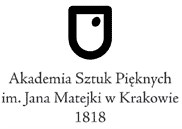 OPIS STUDIÓW DOKTORANCKICH PROGRAM STUDIÓW  1.1. Dane podstawowe: NAZWA STUDIÓW:  ŚRODOWISKOWE STUDIA DOKTORANCKIEPOZIOM KSZTAŁCENIA:   STUDIA TRZECIEGO STOPNIA ŚRODOWISKOWE STUDIA DOKTORANCKIE ZAPEWNIAJĄ OSIĄGNIĘCIE ZAKŁADANYCH EFEKTÓW KSZTAŁCENIA WŁAŚCIWYCH DLA OBSZARU SZTUKI, DZIEDZINY SZTUK PLASTYCZNYCH, DYSCYPLIN ARTYSTYCZNYCH: SZTUKI PIĘKNE, SZTUKI PROJEKTOWE, KONSERWACJA I RESTAURACJA DZIEŁ SZTUKI FORMA STUDIÓW DOKTORANCKICH: studia stacjonarneOPŁATA:  NIE  JEDNOSTKA ORGANIZACYJNA PROWADZĄCA STUDIA 	DOKTORANCKIE: ŚRODOWISKOWE STUDIA DOKTORANCKIE WSPÓŁPROWADZONE PRZEZ UPRAWNIONE WYDZIAŁY ASP W KRAKOWIE CZAS TRWANIA STUDIÓW:   3-letnieZGODNOŚĆ STUDIÓW Z MISJĄ UCZELNI I STRATEGIĄ JEJ ROZWOJU: Program ten został ukształtowany w zgodzie z Misją Akademii, w której dążymy do tworzenia uczelni mogącej przyjąć wyzwania cywilizacyjne czasu, w jakim żyjemy, pozostając wiernymi wartościom piękna i prawdy. Kształcąc przyszłych artystów, twórców sztuk pięknych, sztuk projektowych i konserwacji dzieł sztuki, Akademia stawia sobie za cel główny rozwój uniwersalnych wartości sztuki polskiej będącej częścią światowego dziedzictwa kultury. Program pozostaje również w zgodzie  z takimi strategicznymi zadaniami, jak kształcenie na wielokierunkowych studiach artystycznych, projektowych i konserwatorskich, prowadzenie badań naukowych – artystycznych i projektowych, rozwój dyscyplin i specjalizacji oraz ewolucja kierunków kształcenia wynikająca z nowocześnie pojmowanej społecznej roli uczelni o tym charakterze. OGÓLNA CHARAKTERYSTYKA STUDIÓW I SYLWETKI ABSOLWENTA: Program studiów pozwala na uzyskanie wiedzy na zaawansowanym poziomie, zarówno o charakterze ogólnym w dziedzinie sztuk plastycznych, jak i szczegółowym w zakresie jednej z trzech dyscyplin artystycznych. Umożliwia także doktorantom poszerzenie wiedzy o problematykę spoza obszaru dyscypliny kierunkowej, w ramach której prowadzą swoje badania.Zakłada się, że poprzez realizację programu zostaną osiągnięte efekty kształcenia w zakresie:
a) wiedzy na zaawansowanym poziomie, odpowiadającej obszarowi prowadzonych badań,b) umiejętności związanych z metodyką i metodologią prowadzenia badań,c) kompetencji społecznych w odniesieniu do działalności badawczej i społecznej roli artysty. Realizacja programu studiów doktoranckich opiera się na dwóch grupach zajęć: zorganizowanych, obowiązkowych i fakultatywnych oraz na własnej pracy artystyczno-badawczej doktorantów. Indywidualna praca badawcza, prowadzona pod kierunkiem opiekuna jest najważniejszą częścią studiów, a zajęcia zorganizowane mają stanowić jej merytoryczne wsparcie. Największa intensywność zajęć zorganizowanych jest zaplanowana na okres czterech semestrów, by umożliwić doktorantom zwiększenie nakładu pracy nad doktoratem w ostatnich dwóch semestrach. Zakłada się, że do końca drugiego roku studiów należy złożyć materiały niezbędne do otwarcia przewodu doktorskiego. Zdanie egzaminów doktorskich i złożenie rozprawy doktorskiej oraz jej obrona, muszą nastąpić do końca trzeciego roku. Doktoranci mają prawo do uczestniczenia we wszystkich wykładach prowadzonych w uczelni. Ponadto są uprawnieni do korzystania z bibliotek i czytelni funkcjonujących w ASP oraz z wyposażenia Akademii, na warunkach obowiązujących w danej jednostce organizacyjnej. Doktoranci mają prawo do udziału w programie międzyuczelnianej wymiany doktorantów, wyjazdów na staże i stypendia, w tym za granicę do uczelni prowadzących studia doktoranckie, instytucji naukowych lub kulturalnych w ramach programów europejskich (Erasmus) lub umów międzynarodowych. Zaleca się uczestniczenie w krajowych i międzynarodowych seminariach, konferencjach i sympozjach oraz warsztatach i plenerach. Procedurę związaną z wszczęciem przewodu oraz obronę pracy doktorskiej przeprowadza właściwa rada wydziału. Warunki i przebieg egzaminów doktorskich oraz publicznej obrony rozprawy doktorskiej reguluje Rozporządzenie Ministra Nauki i Szkolnictwa Wyższego z dnia 26 września 2016 roku w sprawie szczegółowego trybu i warunków przeprowadzania czynności w przewodzie doktorskim, w postępowaniu  habilitacyjnym oraz w postępowaniu  o nadanie tytułu profesora.	WYMAGANIA WSTĘPNE:  Na studia doktoranckie może być przyjęta osoba, która posiada tytuł zawodowy magistra sztuki lub równorzędny lub jest beneficjentem programu „Diamentowy Grant”, posiada samodzielny, udokumentowany dorobek artystyczny w wybranej dyscyplinie artystycznej i kwalifikacje pozwalające na przygotowanie rozprawy doktorskiej w dziedzinie „sztuki plastyczne” oraz spełnia warunki rekrutacji ustalone przez Akademię Sztuk Pięknych im. Jana Matejki w KrakowieREKRUTACJA: Rekrutacja odbywa się na podstawie konkursowego egzaminu prowadzonego przed jedną z trzech Komisji Rekrutacyjnych powołanych przez rektora, odrębnie dla dyscyplin „sztuki piękne”, „sztuki projektowe” oraz „konserwacja i restauracja dzieł sztuki” w formie rozmowy kwalifikacyjnej w trakcie której kandydaci prezentują dokumentację dorobku artystycznego oraz projekt programu artystyczno-badawczego na czas studiów. Szczegółowe wymagania i procedura egzaminów są  ogłaszane w uchwale rekrutacyjnej na dany rok akademicki.PRAKTYKI ZAWODOWE: Praktyka dydaktyczna realizowana jest przez okres sześciu semestrów w pracowni prowadzonej przez opiekuna / promotora lub, za zgodą opiekuna,  w innych wybranych pracowniach. Polega na uczestnictwie w prowadzeniu zajęć ze studentami oraz na samodzielnym ich prowadzeniu, co najmniej w okresie jednego semestru.1.2. Łączna liczba punktów ECTS przyporządkowana programowi studiów doktoranckich: Łączny wymiar zajęć objętych programem całego toku studiów odpowiada 45 punktom ECTS w tym:                              -  16 punktów ECTS - grupie przedmiotów obowiązkowych,                                                                      -  21 punktów ECTS - grupie przedmiotów fakultatywnych,                                                                         - 8 punktów ECTS  - własnej pracy artystyczno /projektowo lub konserwatorsko- badawczej doktoranta, prowadzącej do przygotowania rozprawy oraz do egzaminów doktorskich.                                                    Szczegółowe przypisanie punktów ECTS poszczególnym przedmiotom i modułom zawiera Plan Środowiskowych Studiów Doktoranckich. Przyjęto, że roczny bilans punktów ECTS dla danego przedmiotu musi wyrażać się liczbą całkowitą. 1.3. Przedmioty kształcenia wraz z podziałem na rodzaje zajęć: wzór karty przedmiotu na osobnej karcie 1. Program Środowiskowych Studiów Doktoranckich obejmuje 622 godziny zajęć zorganizowanych, na co składa się 208 godzin zajęć obowiązkowych oraz 414 godzin zajęć fakultatywnych, wliczając w to 270 godzin praktyki zawodowej / dydaktycznej.  Doktoranci są zobowiązani do prowadzenia w trakcie całego toku studiów własnej pracy badawczej o charakterze artystycznym, projektowym lub konserwatorskim, zgodnie z przyjętym zakresem projektu badawczego, a następnie rozprawy doktorskiej.2. Zajęcia zostały zgrupowane w trzech modułach:- Moduł M1 – (teoretyczny) stanowi blok seminariów i zajęć konsultacyjnych z zakresu filozofii, estetyki, teorii i historii sztuki, antropologii kultury, etyki, wykłady prawa autorskiego, monograficzne oraz zajęcia organizowane przez poszczególne wydziały.- Moduł M2 – (praktyczny) determinanty dzieła, metodologia tekstów teoretycznych i biblioteczna, współpraca instytucjonalna i biznesowa, prawo autorskie, metodologia edukacji artystycznej, język obcy (konsultacje), praktyka zawodowa / dydaktyczna.- Moduł M3 - seminarium kierunkowe (z opiekunem / promotorem), seminarium doktoranckie w zakresie wybranej dyscypliny. W ramach modułu została uwzględniona własna praca artystyczno-badawcza doktoranta, przygotowanie do egzaminów doktorskich, opracowanie rozprawy doktorskiej.a) Zajęcia obowiązkowe – 208 godzin:    16 godz. - Historia sztuki     16 godz. - Filozofia kultury     16 godz. - Estetyka i teoria sztuki    80 godz. - Metodologia prac badawczych, w tym:  20 godz. - Determinanty dzieła  20 godz. - Metodologia tekstów teoretycznych i biblioteczna  30 godz. - Współpraca instytucjonalna i biznesowa, projekty badawcze i artystyczne  10 godz. – Prawo autorskie   48 godz. - Seminarium kierunkowe   32 godz. - Wykłady monograficzne b) Zajęcia fakultatywne – 414 godzin:    32 godz. - Seminarium doktoranckie    32 godz. – Metodologia edukacji artystycznej     48 godz. - Język obcy (konsultacje)     32 godz. – Kursy wydziałowe     270 godz. - Praktyka dydaktyczna,3. Zajęcia kursowe, jako wspólne dla wszystkich doktorantów mają na celu wyposażenie słuchaczy w wiedzę, umiejętności i kompetencje niezbędne do prowadzenia teoretycznej refleksji towarzyszącej badaniom artystycznym,  przygotowują do egzaminu doktorskiego z dyscypliny dodatkowej, odbywają się w czasie początkowych trzech semestrów. Są to:- Historia sztuki – seminarium i konsultacje. Słuchacz buduje historyczną perspektywę prowadzonego przez siebie projektu badawczego. Zaliczenie semestru z oceną  na podstawie pracy pisemnej.- Filozofia kultury – seminarium i konsultacje. Słuchacz buduje filozoficzny kontekst prowadzonego przez siebie projektu badawczego. Zaliczenie semestru z oceną na podstawie pracy pisemnej.- Estetyka i teoria sztuki – seminarium i konsultacje. Słuchacz buduje  kontekst estetyki i teorii sztuki do prowadzonego przez siebie projektu badawczego. Zaliczenie semestru z oceną na podstawie pracy pisemnej.4. Seminarium doktoranckie – Słuchacz nabywa umiejętności formułowania własnego stanowiska artystycznego w związku z tematem projektu badawczego. Zaliczenie semestru z oceną na podstawie pracy pisemnej.Kierownik Środowiskowych Studiów Doktoranckich akceptuje  merytoryczne i ilościowe wymogi tekstów zaliczeniowych ustanawiane przez nauczycieli prowadzących zajęcia teoretyczne, w celu ich koordynacji.5. Metodologia prac badawczych przygotowuje do samodzielnej pracy badawczej i opracowania teoretycznej części rozprawy doktorskiej. Zajęcia prowadzone są w okresie pięciu semestrów, w tym:- Determinanty dzieła. Seminarium przygotowujące do prowadzenia autoanalizy poczynań twórczych oraz prowadzenia racjonalnego namysłu nad dziełem sztuki powstającym w ramach projektu badawczego. Zaliczenie semestru z oceną na podstawie pracy pisemnej.- Metodologia tekstów teoretycznych i biblioteczna. Seminarium i konsultacje przygotowujące do tworzenia rozprawy naukowej, eseju, artykułu, polemiki, stanowiska itp. oraz korzystania ze współczesnych narzędzi kwerendy bibliograficznej. Zaliczenie semestru z oceną na podstawie pracy pisemnej.- Współpraca instytucjonalna i biznesowa, projekty badawcze i artystyczne. Ćwiczenia przygotowujące do zarządzania kulturą,  podejmowania współpracy z instytucjami, organizacjami i firmami kultury oraz z biznesem, jak również do tworzenia i zarządzania projektami artystycznymi i badawczymi, aplikowania do programów konkursowych. Zaliczenie semestru z oceną na podstawie dokumentacji efektów ćwiczeń.- Prawo autorskie. Wykłady dające wiedzę i umiejętności pozwalające na ochronę prawną wartości intelektualnych wypracowanych w ramach projektów badawczych i artystycznych. Zaliczenie semestru z oceną na podstawie egzaminu ustnego.6. Wykłady monograficzne obejmują zróżnicowaną tematykę z zakresu sztuki, humanistyki i innych obszarów wiedzy. Są organizowane centralnie jako zajęcia wspólne w okresie dwóch semestrów. Nauczyciel prowadzący przedmiot dorocznie buduje program wykładów na podstawie analizy tematów badawczych i konsultacji z samorządem doktorantów. Zaprasza prelegentów reprezentujących dziedziny wiedzy i umiejętności adekwatne do powyższych ustaleń. Czuwa nad merytorycznym poziomem wykładów i może zaprosić praktyków nie posiadających stopni naukowych. Dysponuje rocznym budżetem, w ramach którego jest władny określać stawki umów o dzieło dla poszczególnych prelegentów. Zaliczenia semestru z oceną dokonuje nauczyciel prowadzący, na podstawie pracy pisemnej.7. Zajęcia w ramach kursów przygotowanych przez wydziały odnoszą się do zagadnień związanych bezpośrednio lub pośrednio z poszczególnymi kierunkami. Ich formy i zawartość są kształtowane niezależnie przez Wydziałowych Koordynatorów ŚSD, przy zachowaniu specyfiki dyscypliny i zgodności z bieżącymi potrzebami wynikającymi z analizy aktualnie prowadzonych projektów badawczych. Odbywają się w okresie czterech semestrów. Zaliczenia na podstawie uczestnictwa w zajęciach macierzystego wydziału. Oferty wydziałowe lub ich części mogą być łączone za porozumieniem stron. Dodatkowo słuchacze z innych wydziałów mogą korzystać z tych zajęć w miarę wolnych miejsc.8. Seminarium doktoranckie odnosi się do zagadnień pracy badawczej w obszarze danej dyscypliny. Prowadzone jest dla grupy doktorantów przez cztery semestry. 9. Język obcy prowadzony jest w formie konsultacji w zakresie wybranych języków. Zajęcia wspomagają przygotowanie do egzaminu doktorskiego. Trwają trzy semestry. Zaliczenie semestru z oceną, a semestru piątego na podstawie egzaminu.10. Metodologia edukacji artystycznej. Seminarium przygotowuje do tworzenia programów nauczania, formułowania i prowadzenia realizacji tematów i zadań studyjnych, w szczególności w szkolnictwie artystycznym. Zapewnia merytoryczne wsparcie praktyki dydaktycznej. Zaliczenie semestru z oceną na podstawie pracy pisemnej.1.4. Zajęcia zorganizowane z podziałem na zajęcia obowiązkowe, fakultatywne: rozwijające umiejętności zawodowe, umiejętności dydaktyczne oraz praktyki zawodowe, liczba godzin, liczba przypisanych pkt ECTS: osobna karta 1.5. Praca naukowo – artystyczna prowadząca do przygotowania rozprawy doktorskiej i uzyskania stopnia naukowego doktora, liczba przypisanych pkt ECTS: - 8 punktów ECTS  - własnej pracy artystyczno/projektowo lub konserwatorsko- badawczej doktoranta, prowadzącej do przygotowania rozprawy oraz do egzaminów doktorskich.                                                     1.6. Moduły zajęć – zajęcia lub grupy zajęć- wraz z przypisaniem do każdego modułu zakładanych efektów kształcenia oraz liczby pkt ECTS: osobna karta  1.7. Zasady oceny realizacji programu studiów doktoranckich, w tym prowadzenia badań naukowych przez doktorantów: 1. Podstawą zaliczenia każdego roku studiów jest zrealizowanie zajęć objętych planem studiów oraz uzyskanie wymaganych zaliczeń i ocen. Ponadto obowiązkowe jest złożenie w terminie do 15 czerwca:a) sprawozdania (potwierdzonego przez opiekuna/promotora) z wykonania obowiązków w danym roku akademickim oraz z przebiegu pracy artystyczno-badawczej,b) indeksu i karty zaliczeń z wpisami wymaganymi przez plan i program studiów, c) potwierdzonej informacji o odbytej praktyce dydaktycznej, d) opinii opiekuna naukowego/promotora o postępach doktoranta w pracy badawczej i/lub w przygotowaniu pracy doktorskiej.2. Podstawą zaliczenia II roku studiów, oprócz spełnienia wymienionych wyżej warunków jest złożenie dokumentacji obowiązującej do otwarcia przewodu doktorskiego, nie później niż do końca 4-ego semestru.3. Podstawą zaliczenia III roku studiów, oprócz spełnienia wyżej wymienionych warunków jest zdanie egzaminów doktorskich wymaganych odrębnymi przepisami, złożenie promotorowi rozprawy doktorskiej oraz jej obrona do końca 6-ego semestru.4. W oparciu o zebraną dokumentację kierownik studiów doktoranckich podejmuje decyzję o zaliczeniu doktorantowi kolejnego roku studiów, do dnia 30 września każdego roku.1.8. Warunki i termin złożenia dokumentacji obowiązującej do otwarcia przewodu doktorskiego: Doktorant do końca 4-go semestru studiów składa dokumentację do otwarcia przewodu doktorskiego w Jednostce podejmującej procedurę.1.9. Warunki zakończenia studiów doktoranckich: Studia doktoranckie kończą się uzyskaniem kwalifikacji trzeciego stopnia w wyniku przewodu doktorskiego z upływem ostatniego roku studiów lub przedłużonego okresu odbywania studiów.Warunkiem ukończenia studiów jest:- zrealizowanie z pozytywnym wynikiem pełnego programu studiów,- uzyskanie stopnia doktora sztuki.1.10. Plan studiów: osobna karta ZAKŁADANE EFEKTY KSZTAŁCENIA: osobna karta WEWNĘTRZNY SYSTEM ZAPEWNIENIA JAKOŚCI KSZTAŁCENIA Podstawę weryfikacji zakładanych efektów kształcenia stanowią:
a) przedmioty zaliczane z oceną na podstawie pracy pisemnej lub przez egzamin
b) roczne sprawozdania doktorantów
c) opinie opiekuna /promotora o postępach w pracy badawczej
d) informacje o odbytej praktyce dydaktycznej
e) egzaminy doktorskie
f) obronione doktoraty W całym toku studiów założono że: - w grupie zajęć obowiązkowych zaliczenie z oceną dotyczy 8 przedmiotów, 
zaliczenie uzyskane przez egzamin – 1 przedmiotu,
- w grupie zajęć fakultatywnych zaliczenie z oceną dotyczy 2 przedmiotów, 
zaliczenie uzyskane przez egzamin – 1 przedmiotu, zaliczenie roczne – 2 przedmiotów. 

3. Sprawozdanie doktoranta zawiera informacje o przebiegu pracy badawczej odnoszącej się do planowanego lub podjętego tematu rozprawy doktorskiej, zarówno w części artystycznej/projektowej/ konserwatorskiej jak i teoretycznej/ opisowej. Ponadto opisuje aktywność doktoranta przejawiającą się    w zrealizowanych dziełach i projektach, wystawach, publikacjach, w udziale w sympozjach, konferencjach, plenerach, uzyskanych nagrodach, stypendiach i grantach oraz innych osiągnięciach w danym roku akademickim. 
Sprawozdanie potwierdza opiekun / promotor.

4. Opinia opiekuna/promotora o postępach doktoranta w pracy badawczej i/lub w przygotowaniu pracy doktorskiej powinna także zawierać informację, czy realne jest zakończenie pracy w regulaminowym terminie.

5. Informacja o odbytej praktyce dydaktycznej, potwierdzona przez kierownika pracowni zawiera dane o miejscu praktyki, ilości godzin, charakterze podjętych obowiązków, zrealizowanych zadaniach, metodach pracy ze studentami itp. 

6. Egzaminy doktorskie z dyscypliny podstawowej, dyscypliny dodatkowej i języka obcego nowożytnego powinny odbyć się w okresie trzeciego roku studiów, po otwarciu przewodu doktorskiego. Warunki i tryb przeprowadzania egzaminów określają odrębne przepisy.

7. Obronę pracy doktorskiej przeprowadza właściwa rada wydziału. Uczestnik studiów doktoranckich powinien przystąpić do obrony pracy doktorskiej do końca VI semestru lub przedłużonego okresu odbywania studiów.  